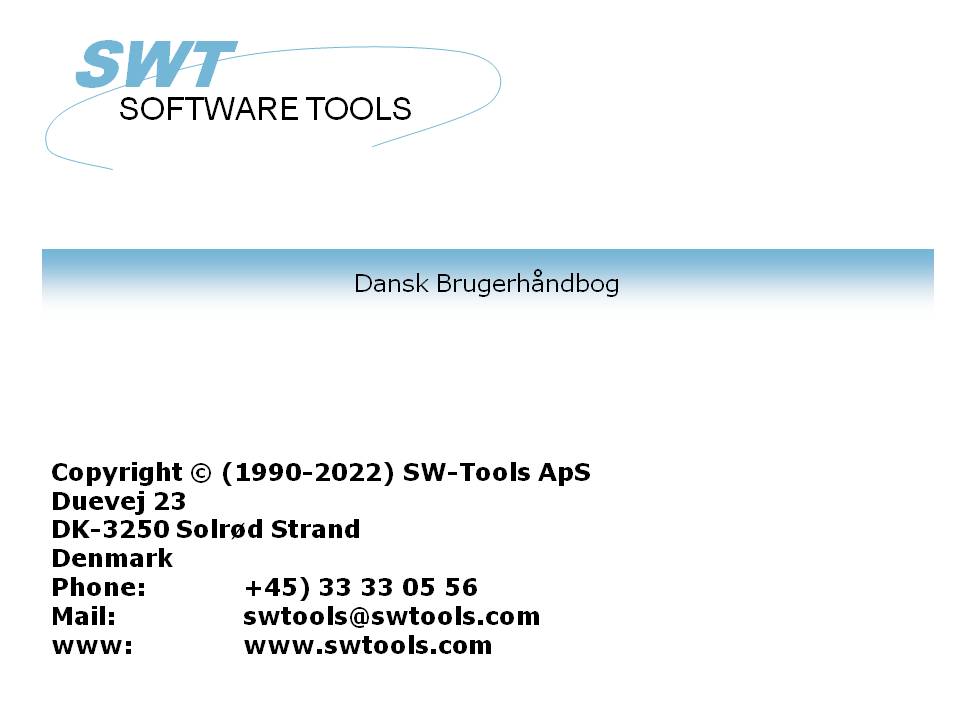 Installation22/11/01 /  2022-09-01 008.384IndholdsfortegnelseIndholdsfortegnelse	21. Installation af Windows klienten	31.1. Installation af Windows klienten	41.2. Kørsel af TRIO fra CD	61.3. Indtastning af licens information	71.4. Versionsnummer	82. Installation af Serveren	92.1. Windows TCP/IP - \windows\services	102.2. Installation af UNIX serveren	112.2.1. UNIX TCP/IP - /etc/services	122.3. Start af UNIX serveren	132.4. Stop af serveren	142.5. UNIX init scripts	152.5.1. TCP/IP server	162.5.2. LAN workplace server	172.6. Noter for forskellige hardware platforme	182.6.1. SCO Unix	192.6.2. SNI RM400/600	202.6.3. IBM RS6000 (AIX)	212.7. Server program options	222.7.1. Server status og oversigt over åbne filer	232.7.2. Server test mode	242.7.3. Server debug mode	252.7.4. Server compress mode - Optimering af performance	262.8. Installation af Windows 16/32-bit Server	273. Load af X-Basic COMET fil definitioner	283.1. Installation og setup af X-Basic filsystem driveren	293.2. Load af COMET fil definitionerne	303.2.1. Oprettelse og åbning af et nyt subsystem	313.2.2. Import af fildefinitionerne	32Figur liste	33Index	341. Installation af Windows klienten1.1. Installation af Windows klientenTRIO distribueres nu på CD-Rom med en automatisk startmenu, der vises når CD'en indsættes på en Windows 95 system.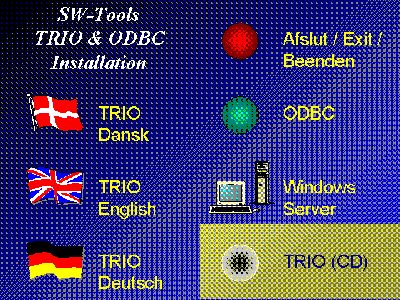 1. CDMENU valgetMan kan eventuelt producere disketter ud fra denne CD, i så fald indsættes diskette 1 i diskettedrevet og vælges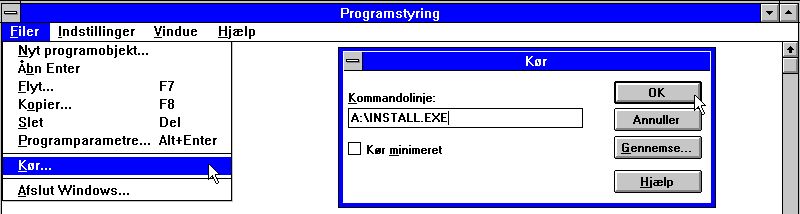 2. Kør installationen fra programstyringenfra programstyringens filmenu. Herefter indtastes kommandoen 'A:\INSTALL.EXE'.Installationsprogrammet vil foreslå følgende sti for installationen: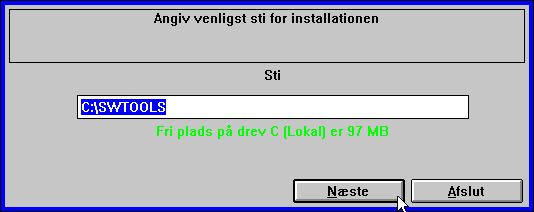 3. Installations disk og stiDenne sti kan ændres, for at installere systemet på disk D indtastes blot D:/SWTOOLSKlik på <Næste> knappen for at starte installationen.Før installation kan man på forhånd vælge, hvilke produkter der skal inskalleres / opgraderes.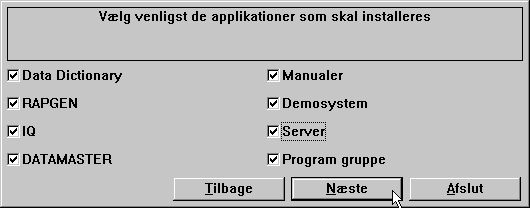 4. Produktvalg ved installationenNår installationen er gennemført er der oprettet en gruppe med navn SWTOOLS i programstyringen. Alle applikationer og on-line manualer er indsat som ikoner i denne gruppe.1.2. Kørsel af TRIO fra CDHvis man vælger TRIO-CD installation oprettes et ganske lille demosystem på harddisken. Alle programmer køres fra CD, hvorved et minimum af diskplads er nødvendigt.1.3. Indtastning af licens information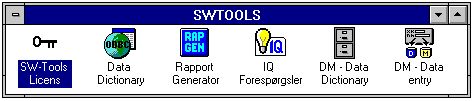 5. Licens programmetFør systemet kan tages i brug skal der indtastes en licenskode, se 'SW-Tools licens manualen'.1.4. VersionsnummerTRIO versionsnummeret findes i HJÆLP-OM menuen eller ved udskrift af enhver form for dokumentation fra TRIO.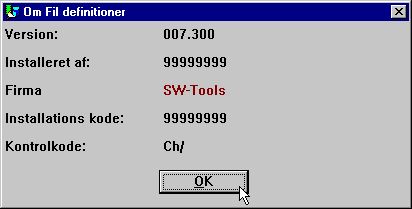 6. TRIO VersionsnummeretSom vist ovenfor kaldes 32 bit versionen 007.3xx, idet der lægges 300 til undernummeret.2. Installation af ServerenUdover ODBC er der i Data-Dictionaryet indbygget et klient/server interface. Dette interface anvender TCP/IP til netværkstilgang på UNIX systemer. (Microsoft Windows Socket eller Lan Workplace 5.0)Klientsiden er en Windowsapplikation og UNIX siden en serverapplikation med de samme databasedrivere som allerede beskrevet, med undtagelse af ODBC. Dette betyder, at X-Basic og C-Isam filer kan tilgribes fra Windows applikationen.Det er nødvendigt med to ting for at opnå dette:1. Windows klienten skal have tilgang til TCP/IP2. UNIX serveren skal være installeret og startet2.1. Windows TCP/IP - \windows\servicesFør klienten kan få tilgang til serveren skal denne have en 'service' defineret i\windows\servicesfilen. (\windows\ skal være den aktuelle sti hvor TCP søger for sin service fil. Brug en editor, for eksempel 'edit', til at editerer filen og tilføj følgende linie:mosock          2000/tcp     swtoolsclientDer skal være mindst een blank karakter mellem de 3 informationer. Hvis man anvender et andet port nummer end 2000/ på serveren skal det være samme nummer, der skal angives på klienten.2.2. Installation af UNIX serverenInstallationen har indbygget FTP access for at lette overførselen af server programmet til Unix systemet.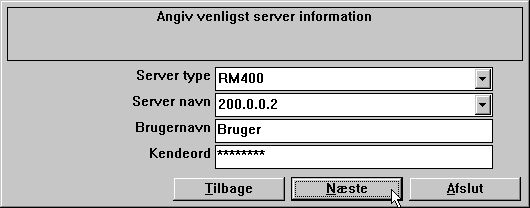 7. FTP specifikation ved installation af en serverSåfremt serverprogrammet er leveret på disketter logges ind på UNIX systemet og følgende kommandoer udføres:# mkdir /swtools# cd /swtools# cpio -icvB -I/dev/floppy# chmod 0777 swtusock/dev/floppy skal erstattes med det aktueller device navn for floppydisken.Den medfølgende diskette er dannet med: # ls . | cpio -ocvB -O/dev/rfd0135ds182.2.1. UNIX TCP/IP - /etc/servicesFør serveren kan startes skal den kende servicenummeret i/etc/servicesfilen. Brug en editor, for eksemple 'vi', til at editerer filen og tilføj følgende linie:mosock          2000/tcp     swtoolsserverDer skal være mindst een blank karakter mellem de 3 informationer. Hvis port 2000/ allerede er i brug skal man anvende et andet frit nummer og blot huske på, at det samme nummer skal anvendes på klientsiden.2.3. Start af UNIX serverenServeren startes med:# ./swtusock&2.4. Stop af serverenServeren kan stoppes med 'kill' eller med følgende kommando:# swtusock -q2.5. UNIX init scriptsStart/stop af serveren kan indbindes i de faste init scripts af system administrator som foreksempel følgende:2.5.1. TCP/IP serverI /etc/tcp filen med noget lignende:....PATH=....:/swtoolsPROCS=".... swtusock"....swtusock&echo "";;stop)....2.5.2. LAN workplace serverEt LAN netværk sættes op på præsis samme måde som et netværk, der anvender Windows sockets.I /etc/init filen angives for eksempel: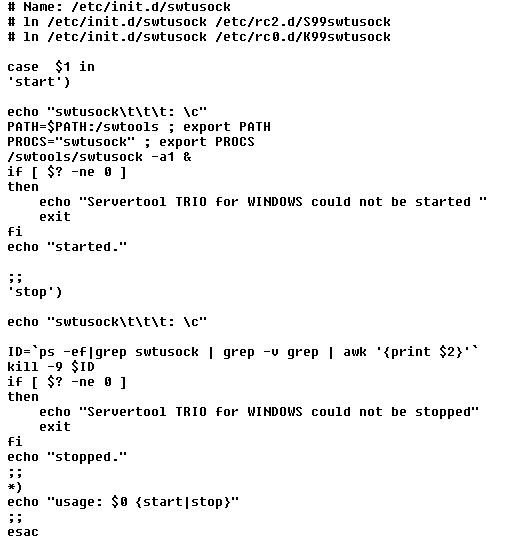 8. Init script for en LAN server2.6. Noter for forskellige hardware platforme2.6.1. SCO UnixFloppy device er normalt /dev/rfd0135ds182.6.2. SNI RM400/600Floppy device er normalt /dev/at/flp/rf0t2.6.3. IBM RS6000 (AIX)Floppy device er normalt /dev/rfd02.7. Server program options2.7.1. Server status og oversigt over åbne filerNår serverprogrammet kører kan man anvende følgende parametre for at få en oversigt over forbundne klienter:# swtusock -sOg for at få en oversigt over åbne filer:# swtusock -f2.7.2. Server test modeServer applikationen kan startes med parameteren -v for at få et (verbose) print af alle send/receive pakker:# swtusock -vI denne mode udskrives een linie på standard output device hver gang en klient etablerer forbindelse eller sender en pakke.2.7.3. Server debug modeServer applikationen kan startes med parameteren -d for at få debug mode for åbne filer:# swtusock -dI denne mode fås et overblik over alle åbne filer. Funktionen må afsluttes ved at kille serverprocessen. Brug [DEL] eller [Ctrl+C] for at kille denne.2.7.4. Server compress mode - Optimering af performanceServer applikationen kan startes med parameteren -c for at aktivere komprimering af senhdte pakker:# swtusock -c &Herved reducerer serveren data før disse sendes til klienten. Denne option kan reducere netwærksbelastningen med op til 40 procent.2.8. Installation af Windows 16/32-bit ServerFor at installere server disketten udføres kommandoen 'A:\SETUP.EXE' fra programstyringen.3. Load af X-Basic COMET fil definitioner3.1. Installation og setup af X-Basic filsystem driveren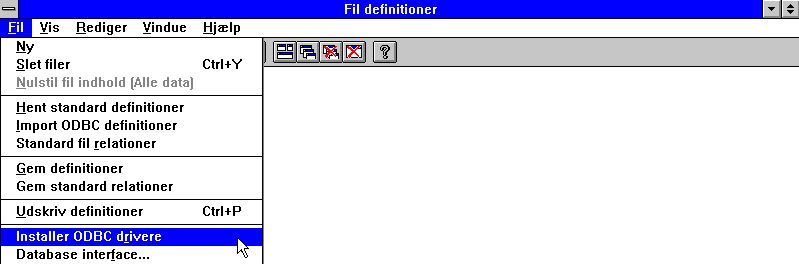 9. Installation af X-Basic driverenFør X-Basic filsystemet kan tages i brug skal dette installeres som en driver i SW-Tools 'Data-Dictionary'. Driveren hedder 'X-Basic' for læsetilgang eller eventuelt 'Ctras Quattro/Sinix' for læs/skriv. Se også 'SW-Tools Data-Dictionary' manualen kapitel 2,3 og 12.Hvis man anvender et Quattro system istedet for et UNIX X-Basic skal man installere 'Ctras Quattro/Sinix' driver. Se også 'SW-Tools Data-Dictionary' manualen kapitel 2,3 og 12.5.3.2. Load af COMET fil definitionerneHvis man anvender COMET version 3.1 (eller nyere) eller man har COMET VIEW (Basic RAPGEN) installeret indeholder Basic systemet definitioner for alle relevante filer såsom kunder, varer mm. Disse kan loades med følgende procedure:3.2.1. Oprettelse og åbning af et nyt subsystem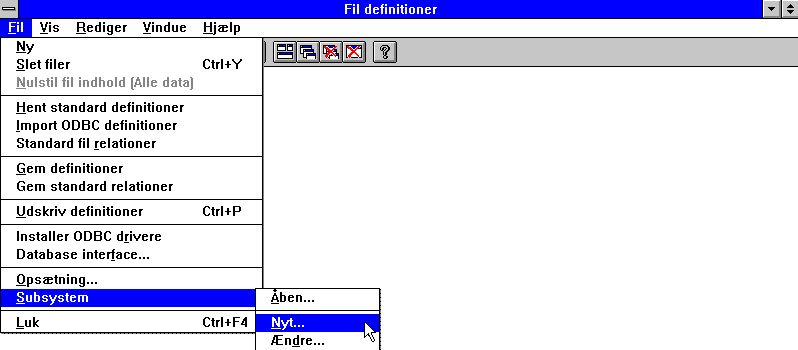 10. Data-Dictionary menuen for oprettelse af et subsystemFor ikke at overskrive SW-Tools demo systemet oprettes først et nyt subsystem. Dette subsystem skal have sin egen sti for fildefinitioner og rapporter som for eksempel: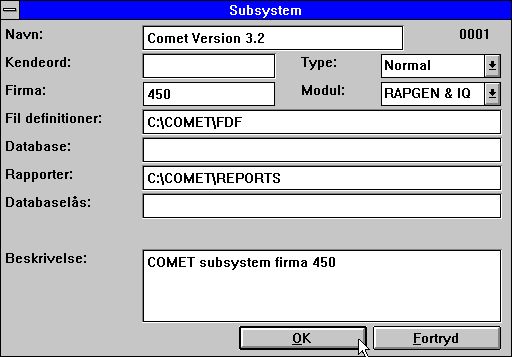 11. Oprettelse af et subsystem for COMETSe også 'SW-Tools Data-Dictionary' manualen kapitel 11.3.2.2. Import af fildefinitionerne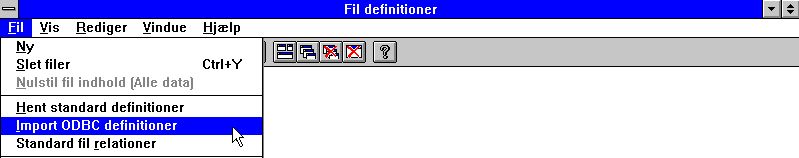 12. Data-Dictionary menuen for import af fildefinitionerneHerefter kan alle fildefinitionerne overføres fra serveren. Se også 'SW-Tools Data-Dictionary' manualen kapitel 12.3.Figur liste1. CDMENU valget	42. Kør installationen fra programstyringen	43. Installations disk og sti	54. Produktvalg ved installationen	55. Licens programmet	76. TRIO Versionsnummeret	87. FTP specifikation ved installation af en server	118. Init script for en LAN server	179. Installation af X-Basic driveren	2910. Data-Dictionary menuen for oprettelse af et subsystem	3111. Oprettelse af et subsystem for COMET	3112. Data-Dictionary menuen for import af fildefinitionerne	32Index332-bit	27AAIX	21BBasic	29;30C-c	26C-Isam	9COMET	28;30;31;33Ctras	29D-d	25Data-Dictionary	9;29;31;32;33F-f	23I-I	11IBM	21-icvB	11IP	9;10;12;16LLAN	17;33Licens	7;33O-O	8;11-ocvB	11ODBC	9Optimering	26Q-q	14Quattro	29RRAPGEN	30RM400	20RS6000	21S-s	23SCO	19Server	22;23;24;25;26;27Sinix	29Socket	9TTCP	9;10;12;16UUnix	11;19UNIX	9;11;12;13;15;29V-v	24VIEW	30XX-Basic	9;28;29;33